ZÁVĚREČNÁ ZPRÁVA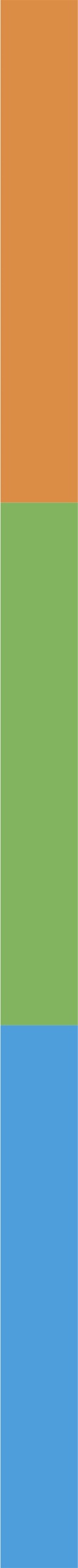 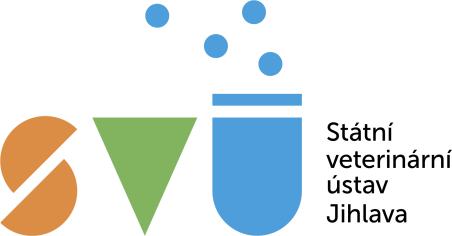 REALIZACE VEŘEJNÉ ZAKÁZKY KRAJE VYSOČINAVyšetření moru včelího plodu ze vzorků měli na území Kraje Vysočina              2019 – 2020Objednatel:	Kraj Vysočina, Žižkova 1882/57, 587 33 Jihlava, IČO 70890749	Statutární zástupce: MUDr. Jiří  BěhounekDodavatel:	Státní veterinární ústav Jihlava, Rantířovská 93/20, Horní Kosov,
586 01 Jihlava, IČO 13691554	Statutární zástupce: MVDr. Pavel Barták, Ph.D.Zpráva za období realizace:	27.09.2019 – 31.03.2020Zpracoval:	Ing. Alena Brůžková	MVDr. Daniela Bošková	MVDr. Ivana KucharovičováÚvodProjekt „Vyšetření moru včelího plodu ze vzorků měli na území Kraje Vysočina“ vznikl z iniciativy chovatelů včel, okresních a základních organizací Českého svazu včelařů, za morální a finanční podpory zástupců Kraje Vysočina, hejtmana Kraje Vysočina a pracovníků Odboru životního prostředí a zemědělství Kraje Vysočina, oddělení zemědělství. Cílem preventivní akce bylo provést vyšetření maximálního počtu vzorků plošně a to z celého území Kraje Vysočina od maximálního počtu chovatelů včel a odhalit možné zdroje závažného onemocnění včel - spor  Paenibacillus larvae (původce moru včelího plodu, dále jen MVP). Do projektu nebyly zařazeny vzorky měli z rizikových oblastí, pásem, které byly vyšetřeny na základě „Metodiky kontroly zdraví zvířat a nařízené vakcinace na rok 2019“, viz dokument Ministerstva zemědělství České republiky č. j. 67435/2018/MZE17212 ze dne 07. 11. 2018.Předmět a účel smlouvyPředmětem smlouvy bylo vyšetření vzorků měli na mor včelího plodu, způsobeného bakterií Paenibacillus larvae na území Kraje Vysočina.2.1	Medializace akcePracovníci laboratoře SVÚ Jihlava zajistili informovanost o veřejné zakázce a podíleli se na publicitě celého projektu ve sdělovacích prostředcích:JIHLAVSKÉ LISTY (17. 12. 2019) Prevence moru včelího plodu v Kraji Vysočina (Kucharovičová, Bošková), PAROLA, spol. s r.o. 2019, ISSN 1212-740X.NOVINY KRAJE VYSOČINA (číslo 11, listopad 2019), Včelaře čeká mapování onemocnění jejich chovů (Fruhwirtová, Bošková), Kraj Vysočina.2.2	Komunikace se včelařiLaboratoř průběžně komunikovala se všemi ZO a OO ČSV a také s jednotlivými včelaři (kontakt byl zajištěn osobně, telefonicky, e-mailem) a byla tak zajištěna jejich velmi dobrá informovanost. Potřebné informace byly uvedeny na webových stránkách SVÚ Jihlava (www.svujihlava.cz) včetně Pravidel Rady Kraje Vysočina.2.3	Časový harmonogramByl vypracován časový harmonogram realizace veřejné zakázky Vyšetření moru včelího plodu ze vzorků měli na území Kraje Vysočina r. 2019 – 2020.Tento harmonogram byl představen na schůzce organizované SVÚ Jihlava dne 24. 10. 2019:SVÚ Jihlava odeslala výzvu OO ČSV o dodání aktuálních kontaktů v jejich okresech – na jména a příjmení zástupci OO a ZV ČSV, jejich e-mailové adresy a tel. čísla (11. 10. 2019),24. 10. 2019 Setkání se zástupci Kraje Vysočina, OO ČSV, SVÚ Jihlava, KVS SVS pro Kraj Vysočina (v SVÚ Jihlava),Po dodání kontaktů ZO ČSV – zjištění předpokládaného počtu vzorků v ZO ČSV
a následné objednání počtu tubusů – nejpozději do 01.11.2019 na kontaktní maily v laboratořích SVÚ JIHLAVA – 567 143 224 (nebo 567 143 222),Rozvoz tubusů a průvodních dokumentů byl realizován běžnými i mimořádnými svoznými linkami SVÚ Jihlava dle požadavků včelařů průběžně ve dnech od 11.11.2019
do 20.11.2019,Svoz a odevzdání vzorků  s průvodními doklady byl proveden svoznými linkami SVÚ Jihlava:do ZO ČSV nejpozději do 10. 01. 2020 ado SVÚ Jihlava – od prosince 2019 a nejpozději do 31 .01. 2020.Vyšetřování vzorků bylo započato  od 02. 01. 2020,Ukončení zakázky – poskytnutí  výsledků vyšetření, Závěrečná zpráva o realizaci zakázky a předložení vyúčtování za zakázku  – do 30. 04. 2020.Dodání odběrového materiálu včetně potřebných formulářůK 20. 11. 2019 byly rozvezeny svoznými linkami SVÚ Jihlava na smluvená místa, ZO ČSV apod. papírové tubusy s plastovými uzávěry včetně žádanek (objednávek) o vyšetření a formulářů čestných prohlášení. Všechny vzorky, včetně průvodních dokumentů, byly přijaty SVÚ Jihlava do 31.01.2020.PublicitaRealizace veřejné zakázky je prováděla v souladu s Pravidly Rady Kraje Vysočina (Pravidla Rady Kraje Vysočina pro preventivní vyšetření moru včelího plodu ze vzorků měli na území Kraje Vysočina), Opatření Programu rozvoje Kraje Vysočina – 4.2 Stabilizace zemědělství
a navazujícího zpracovatelského průmyslu ze dne 12. 11. 2019 č. 07/19. V rámci plnění smlouvy veřejné zakázky uspořádali pracovníci SVÚ Jihlava a Kraje Vysočina setkání se zástupci OO ČSV. Komunikace probíhala se zástupci jednotlivých ZO ČSV, OO ČSV
i s jednotlivými včelaři. Cílem bylo zajistit transparentní informovanost o projektu. Jednání byla zaměřena na zajištění jednotného obalu a způsobu odběru vzorků, jednotné, správné
a úplné označení vzorků, distribuci tubusů, distribuci objednávek pro vyšetření, seznamů, čestných prohlášení, návodů pro odběr vzorků apod. a to pro všechny včelaře.Dne 24. 10. 2019 proběhlo v SVÚ Jihlava setkání okresních zástupců ZO ČSV Kraje Vysočina
s představiteli Kraje Vysočina, Krajské veterinární správy pro Kraj Vysočina a zástupci SVÚ Jihlava. Účastníkům byly poskytnuty všechny potřebné informace ohledně organizace projektu „Vyšetření moru včelího plodu ze vzorků měli na území Kraje Vysočina“.Na tomto setkání vystoupila MVDr. Ivana Kucharovičová a seznámila všechny účastníky s časovým harmonogramem realizace projektu a s jednotlivými součástmi díla – viz tabulka 1.Na webových stránkách SVÚ Jihlava byly pro všechny včelaře k dispozici Pravidla pro vyšetření moru včelího plodu ze vzorků měli na území Kraje Vysočina pro realizaci tohoto projektu.Součást dílaDefinované požadavky objednatele dle čl. 2 Předmět a účel smlouvy, bod 2 – viz tabulka 1.Tabulka 1 - Součást díla dle uzavřené smlouvy, čl. 2 bod 2.Realizace smlouvy – legislativaStátní veterinární ústav Jihlava (Zkušební laboratoř č. 1129 akreditované Českým institutem pro akreditaci, o.p.s., dále jen SVÚ Jihlava) zrealizoval veřejnou zakázku Kraje Vysočina Vyšetření moru včelího plodu ze vzorků měli na území Kraje Vysočina v daném termínu, dokonce v předstihu. Vyšetření bylo prováděno podle Standardního operačního postup SOP BAK. 091,2 – Průkaz Paenibacillus larvae kultivačním vyšetřením. Podezřelé a pozitivní nálezy byly konfirmovány metodou MALDI – TOF (Matrix Assisted Laser Desorption/lonization – Time of Flight) podle Standardního operačního postupu SOP BAK.181,2.Realizace veřejné zakázky byla provedena v souladu s Pravidly Rady Kraje Vysočina (Pravidla Rady Kraje Vysočina pro preventivní vyšetření moru včelího plodu ze vzorků měli na území Kraje Vysočina), Opatření Programu rozvoje Kraje Vysočina – 4.2 Stabilizace zemědělství
a navazujícího zpracovatelského průmyslu ze dne 12. 11. 2019 č. 07/19. Realizace smlouvy – výsledky k 31. 03. 2020Veřejná zakázka se týkala plošného vyšetření celého Kraje Vysočina, chovatelů včel organizovaných i neorganizovaných v ČSV (Český svaz včelařů) a i organizovaných v jiných zájmových spolcích nebo neorganizovaných.Projektu se zúčastnilo celkem 57 Základních organizací ČSV a 4 jednotliví včelaři. Laboratoř SVÚ Jihlava přijala v období od 02. 01. 2020 do 31. 01. 2020 celkem 5 056 vzorků od ZO ČSV
a 5 vzorků od jednotlivců. Z toho bylo 183 nevyhovujících vzorků (málo vzorku, nevhodný vzorek, nedodané čestné prohlášení). K 31. 03. 2020 bylo vyšetřeno SVÚ Jihlava 4 873 vzorků, tj. 96,38 % z celkového počtu. Celkem bylo zjištěno 23 pozitivních vzorků a bylo vystaveno sedm zkušebních protokolů s pozitivním nálezem, které byly zalány KVS SVS pro Kraj Vysočina.Všechny vzorky byly dodané do laboratoře v řádném termínu do 31. 01. 2020.Celkem bylo ke sledovanému datu vystaveno 60 zkušebních protokolů a 1 protokol, který hradí jeden včelař z vlastních prostředků. Tento jeden výsledek byl negativní a je zahrnut do statistiky.  Sedm zkušebních protokolů s pozitivním výsledkem bylo zaslaných na Krajskou veterinární správu Státní veterinární správy pro Kraj Vysočina.6.4	Nevyhovující vzorkyNěkteré vzorky dodané základními organizacemi nebyly vhodné k vyšetření, důvodem bylo buď dodání malého množství vzorku, nevyhovující vzorek či chybějící čestné prohlášení. Nejlépe byly odebrané vzorky v okrese Pelhřimov a Havlíčkův Brod, kde byl počet nevyhovujících vzorků zanedbatelný. Celkem bylo dodáno 183 nevhodných vzorků,
tj. 3,62 % z celkového množství přijatých vzorků.6.2	Pozitivní nálezyZ celkového počtu vyšetřených vzorků 4 873 bylo zjištěno 23 pozitivních, tj. 0,47 procent z celkového počtu vyšetřených vzorků.Graf 1 – Pozitivní nálezyZdroj: SVÚ JihlavaZastoupení jednotlivých okresů je uvedeno v tabulce níže.Tabulka 2 – Pozitivní nálezy dle okresů krajeZdroj: SVÚ JihlavaTabulka 3 - Pozitivní nálezy Paenibacillus larvaeZdroj: SVÚ JihlavaObrázek 1 - Pozitivní nález Paenibacillus larvae (MYPPn agar s glukozou)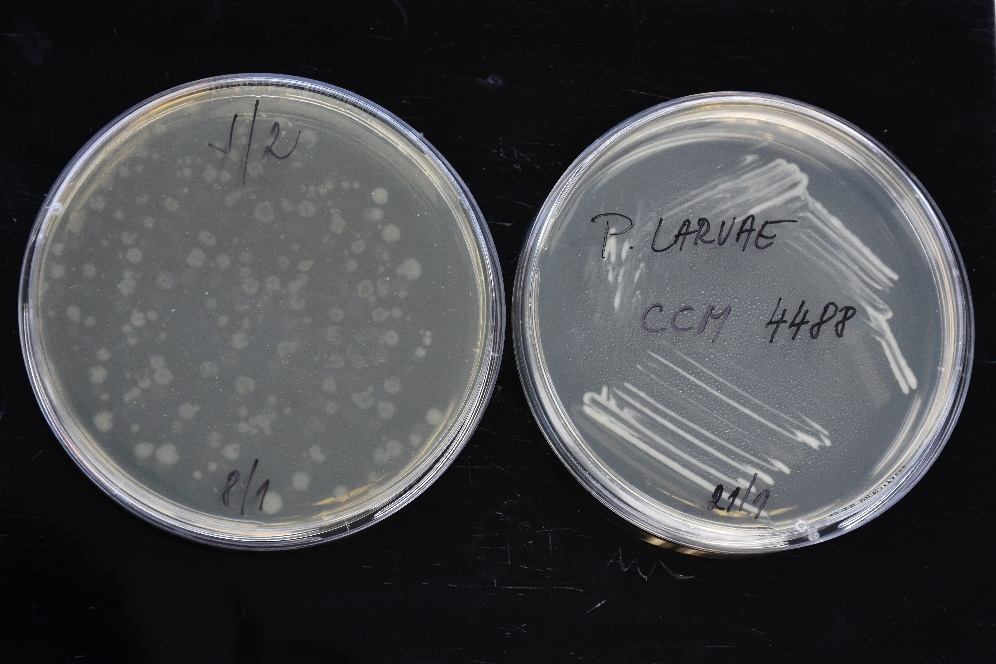 Zdroj: SVÚ Jihlava Opatření a postup při tlumení moru včelího plodu v Kraji VysočinaMor včelího plodu se nalézá výhradně ve včelstvech včely medonosné. V podmínkách ČR se vyskytuje ohniskově a je zařazeno mezi nebezpečné nákazy, které podléhají povinnému hlášení. Původce onemocnění je sporogenní tyčinkovitá bakterie Paenibacillus larvae, její spory jsou velmi odolné vůči vysokým a nízkým teplotám a vůči dezinfekčním prostředkům. Na šíření nemoci se podílejí rovněž parazité, škůdci včel a bohužel i nedodržování hygienických pravidel. Včelaři nadále musí  dbát na zajištění silných včelstev, věnovat pozornost situaci v chovu a zjišťovat příčinu zimních úhynů a slábnutí včelstev.V SVÚ Jihlava bylo ve stanoveném termínu vyšetřeno celkem 4 873 vzorků. Zúčastnilo se celkem 57 ZO ČSV, bylo vystaveno 57 protokolů pro jednotlivé ZO a 4 pro jednotlivce. Z tohoto množství bylo prokázáno celkem 23 pozitivních nálezů Paenibacillus larvae, což je
0,47 %. Tento záchyt pozitivních vzorků je vyšší o 0,19 % než při monitoringu  v roce 2016.Protokoly s pozitivními nálezy byly zaslány Krajské veterinární správě SVS pro Kraj Vysočina, Rantířovská 94/22, Jihlava a příslušným inspektorátům. KVS podle Zákona o veterinární péči
a podle platné legislativy provádí šetření, zjišťují se klinické příznaky moru včelího plodu v podezřelých chovech. Jelikož je MVP nebezpečnou nákazou včel je její zdolávání vázáno na mimořádná veterinární opatření. V chovech včel, kde byl zjištěn nález spor Paenibacillus larvae a nebyly zjištěny klinické projevy onemocnění, je KVS nařízen zákaz přemísťováni včelstev po dobu 6 měsíců, včelstva se sledují a po uplynutí této doby opakovaně kontrolují a vyšetřují. V případě klinických projevů onemocnění a průkazu původce v plástech resp. v úředních vzorcích nařídí KVS další postup omezení šíření nákazy vč. vyhlášení ohniska apod. Nejúčinnější cestou je radikální likvidace nemocných včelstev a veškerého materiálu spálením a následná důkladná dezinfekce dle pokynů KVS SVS. Chovatelům, jejichž včelstva a zařízení byla zlikvidována v ohnisku nákazy, poskytuje Ministerstvo zemědělství finanční náhradu. 7.1 PrevenceZávažnost a vysoká infekčnost onemocnění včelstev MVP je závislá především na důsledné prevenci. Ta spočívá v průběžné dezinfekci úlů, zásobníků plástů, včelařských potřeb
a především nepoužívání pomůcek a  zejména včelího díla od včelstev s neznámou nákazovou situací. ZávěrMor včelího plodu je závažné onemocnění, které postihuje časná larvální stádia včel. Původcem je bakterie Paenibacillus larvae, která vytváří extrémně odolné spory. S vysokou odolností spor původce souvisí obtížné zdolávání nákazy a nutnost využití radikálních opatření při potvrzení výskytu nákazy na stanovišti. Jedná se o nebezpečnou nákazu včel vyjmenovanou v příloze č. 2 Zákona č. 166/1999 Sb., o veterinární péči a o změně některých souvisejících zákonů (veterinární zákon). Zástupci Kraje Vysočina a chovatelé včel si jsou vědomi důležitosti plošného preventivního vyšetření a z tohoto důvodu vznikl projekt, který je ojedinělý zapojením tak vysokého počtu chovatelů včel, okresních a základních organizací Českého svazu včelařů. V rámci realizace veřejné zakázky Kraje Vysočina přijal SVÚ Jihlava 5 056 vzorků měli. Bylo vyšetřeno 96,38 % přijatých vzorků tj. 4 873. Dodáno bylo 183 nevyhovujících vzorků,
tj. 3,62 % z celkového počtu. Laboratoř SVÚ Jihlava průběžně tyto nedostatky řešila, ovšem ani po výzvě včelařům se nepodařilo vyhovující vzorky zajistit (s ohledem i na aktuální počasí). Mohlo být dosaženo ještě přesnějších výsledků, procentuálně však nebylo zastoupení těchto vzorků v celkových výsledcích zásadní.Akce se zúčastnilo 57 ZO ČSV a 4 jednotlivci. Vzorky pro vyšetření odevzdali členové všech
ZO ČSV Kraje Vysočina. Jako velmi pozitivní hodnotíme dodání vzorků od včelařů, kteří nejsou členy ZO nebo i jednoho včelaře, který neměl nárok na finanční podporu Kraje Vysočina a vyšetření hradil z vlastních prostředků. Tato účast v projektu vypovídá o tom, že včelaři vnímají velmi citlivě důvody pro plošné preventivní vyšetření a aktivně se zajímají o problematiku zachování zdravých včelstev. Porovnáme-li výsledky s veřejnou zakázkou Vyšetření moru včelího plodu ze vzorků měli na území Kraje Vysočina v roce 2015 – 2016, můžeme konstatovat, že tentokrát se zapojily všechny okresy a počet přijatých vzorků byl o 355  vzorků vyšší. Na základě dosažených laboratorních vyšetření lze jednoznačně konstatovat, že akce byla velmi prospěšná a efektivní pro prevenci onemocnění včelstev. V roce 2019 bylo v České republice potvrzeno celkem 134 ohnisek moru včelího plodu. Nákaza se vyskytla v deseti krajích a v Kraji Vysočina nebyl potvrzen žádný výskyt. Kraj Vysočina patří v rámci České republiky dlouhodobě mezi kraje s nízkým výskytem moru včelího plodu. V roce 2017 bylo v Kraji Vysočina 7 ohnisek moru včelího plodu a byla stanovena ochranná pásma. Cílem projektu „Vyšetření moru včelího plodu ze vzorků měli na území Kraje Vysočina“ bylo provést vyšetření maximálního počtu vzorků plošně z celého území Kraje Vysočina od maximálního počtu chovatelů včel a odhalit možné zdroje závažného onemocnění včel – spor Paenibacillus larvae. Díky zapojení tohoto maximálního počtu včelařů byl tento cíl splněn, protokoly s pozitivními nálezy byly předány KVS SVS pro Kraj Vysočina k dalšímu šetření.Obrázek 2 – Výskyt moru včelího plodu v jednotlivých okresech ČR v roce 2019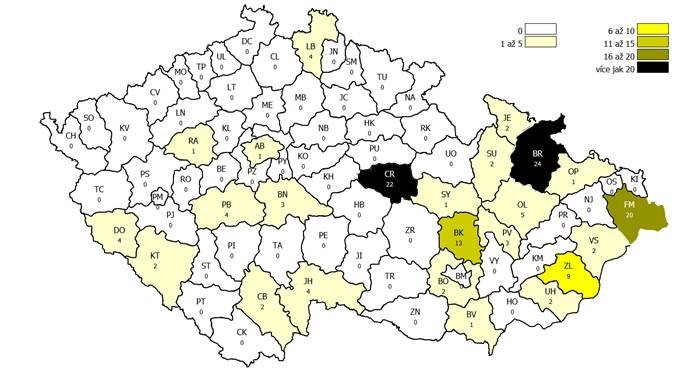 Zdroj: https://www.svscr.cz/zdravi-zvirat/mor-vceliho-plodu/Závěrem můžeme konstatovat, že všichni zainteresovaní, zejména včelaři Českého svazu včelařů, jednotliví včelaři a pracovníci Krajského úřadu Kraje Vysočina mají největší zásluhu na vzniku i realizaci tohoto rozsáhlého projektu. Tato zpráva je též velkým poděkováním všem zúčastněným za jejich vstřícný přístup k preventivním opatřením souvisejícím s touto níkazou.  Výsledky tohoto projektu jistě přispějí k omezení vzniku a šíření této nebezpečné nákazy včel a také ke snížení biologických a ekonomických ztrát v Kraji Vysočina.V Jihlavě dne:Předal:	Za SVÚ Jihlava:	MVDr. Pavel Barták, Ph.D.Převzal:	Za Kraj Vysočina:	Ing. Jitka MerunkováPříloha – fotodokumentaceObrázek 3 - Izolovaná kultura Paenibacillus larvae před konfirmací na krevním agaru a na selektivním médiu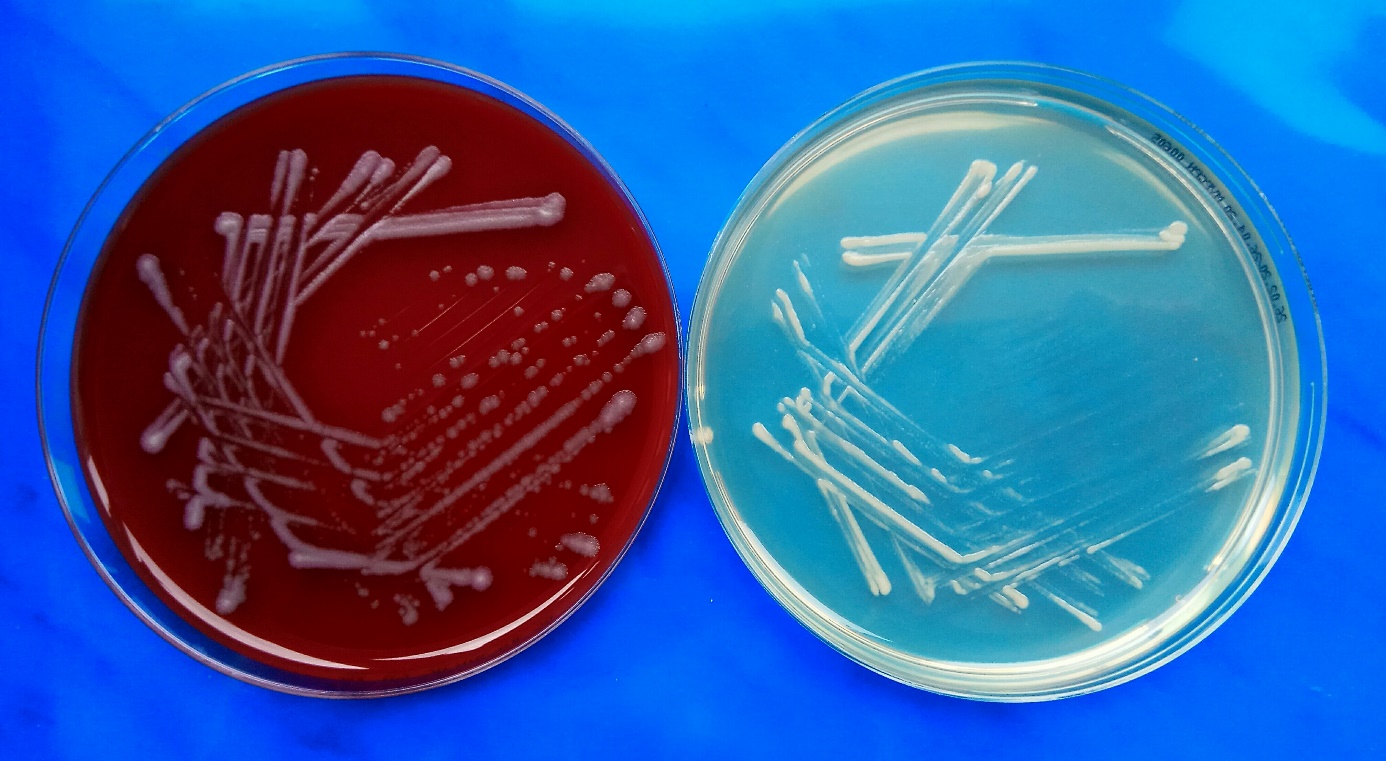 Zdroj: SVÚ JihlavaNa dalším obrázku je fotografie detailního záběru původce Paeniacillus larvae.Obrázek 4 - Detailní záběr původce Paenibacillus larvae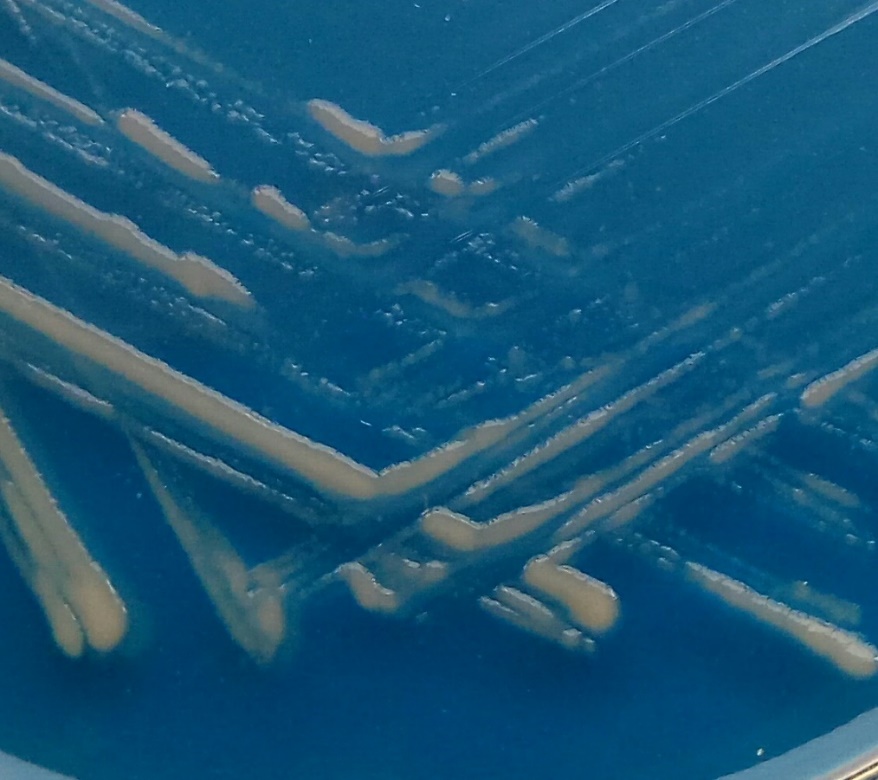 Zdroj: SVÚ JihlavaObrázek 5 – Navažování vzorku měli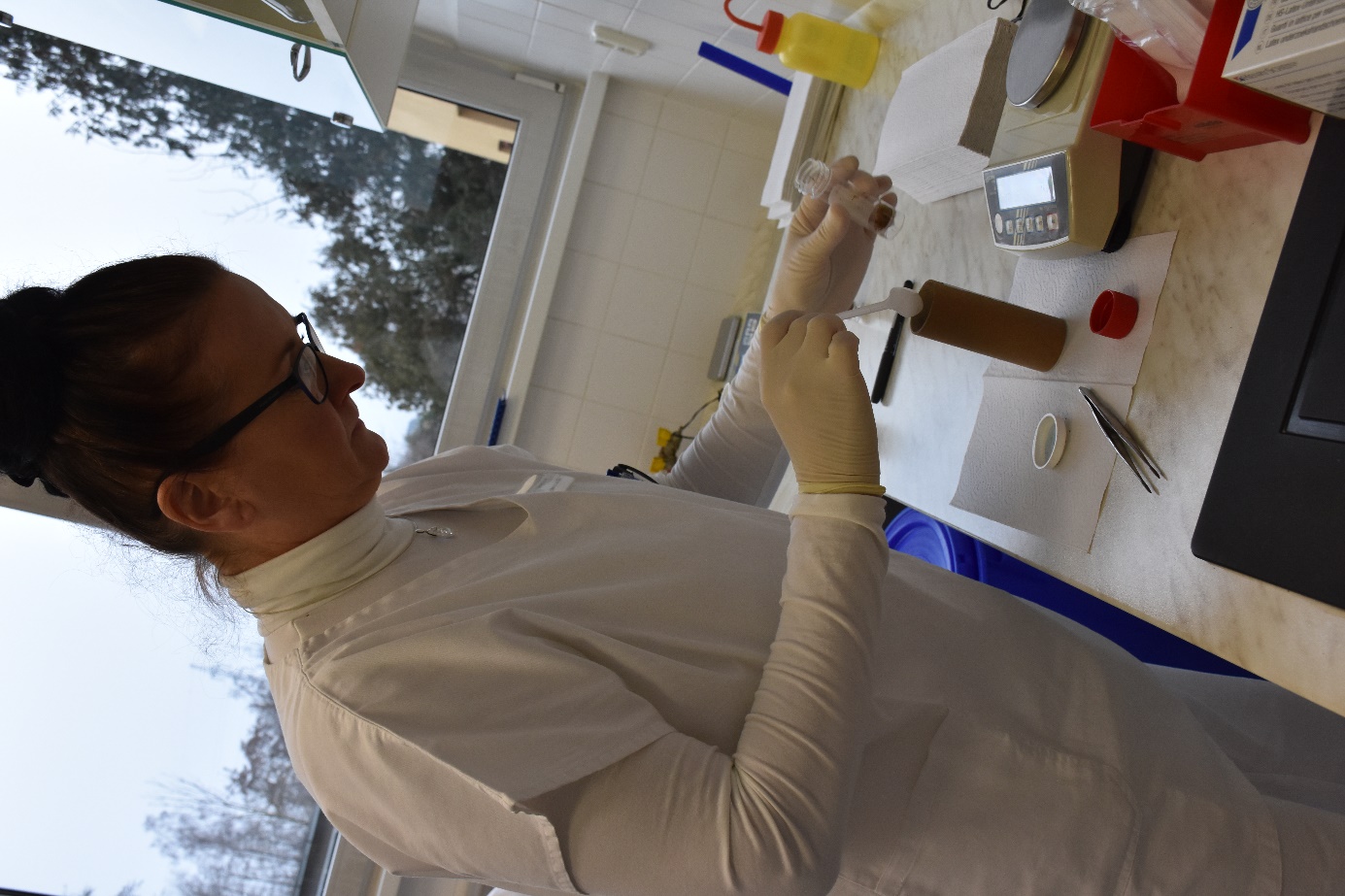 Zdroj: SVÚ JihlavaObrázek 6 – Dávkování sterilní destilované vody do vzorkovnice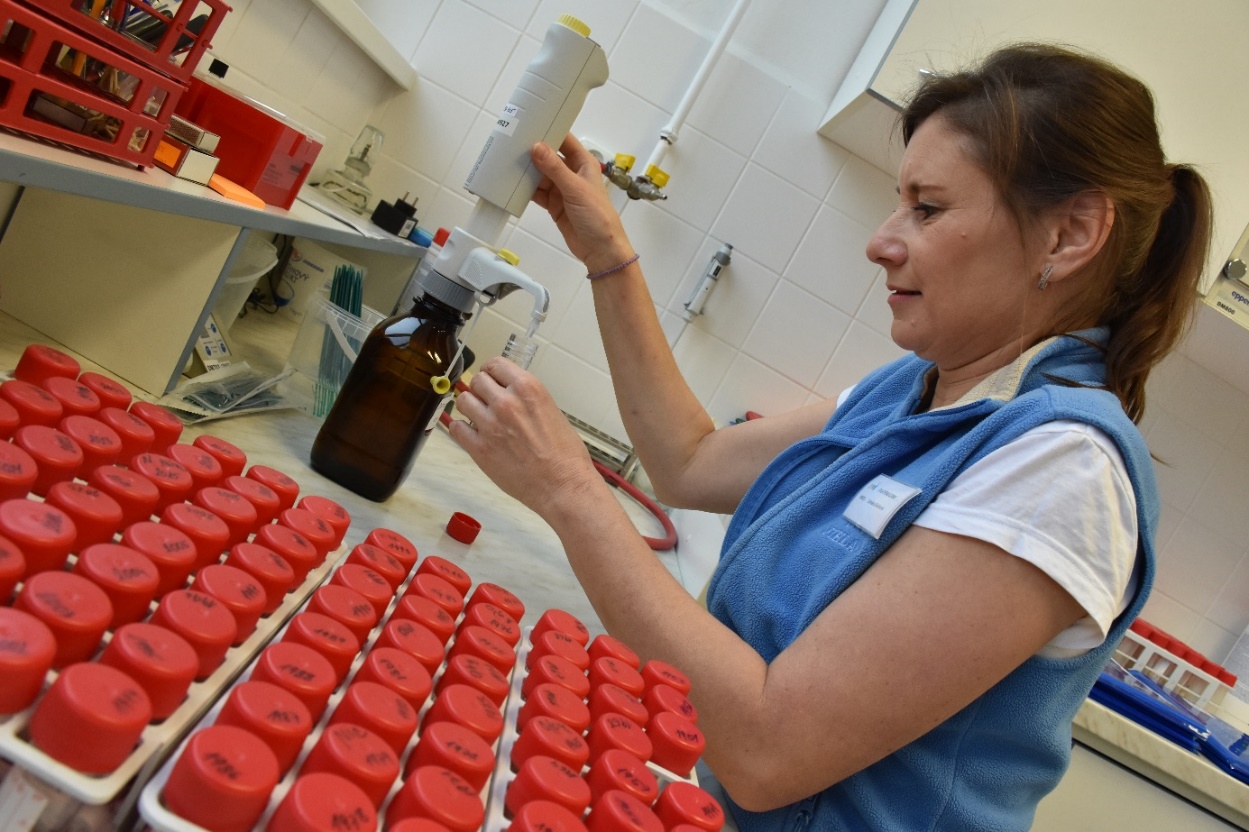 Zdroj: SVÚ JihlavaObrázek 7 – Kultivace vzorku na selektivní médium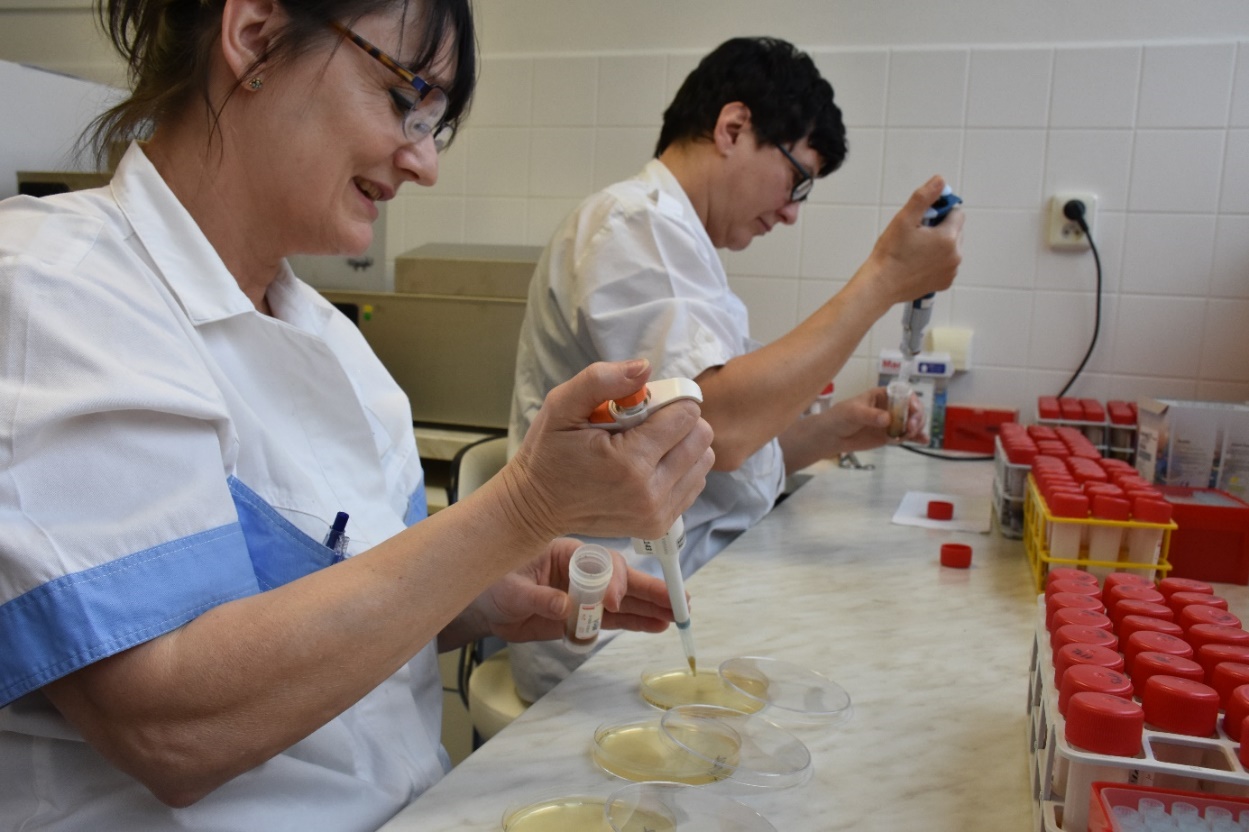 Zdroj: SVÚ JihlavaObrázek 8 – Kultivace vzorku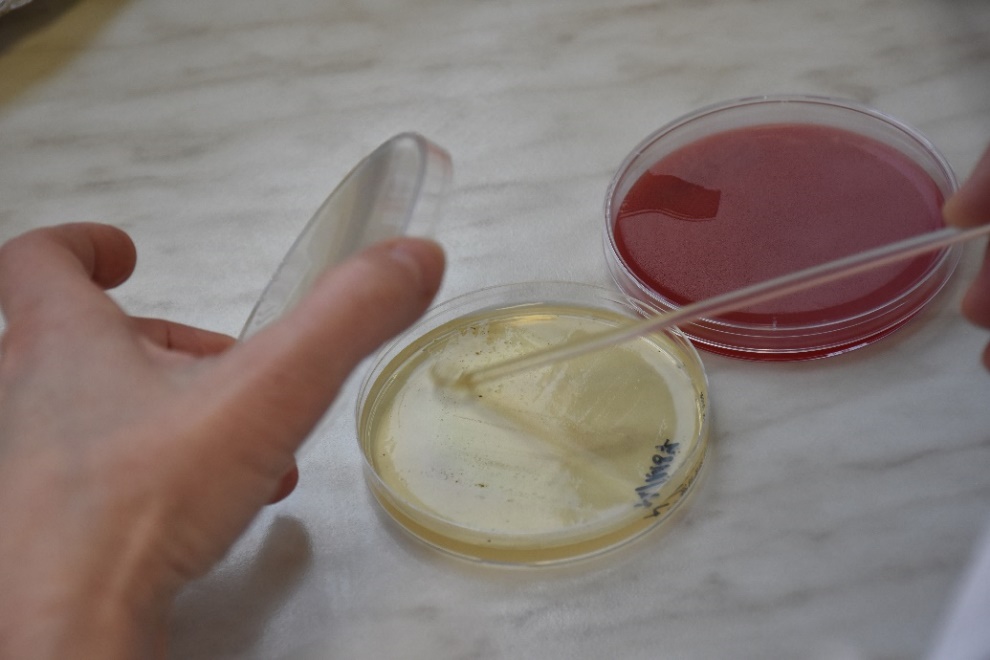 Zdroj: SVÚ JihlavaObrázek 9 – Uložení vzorků v termostatu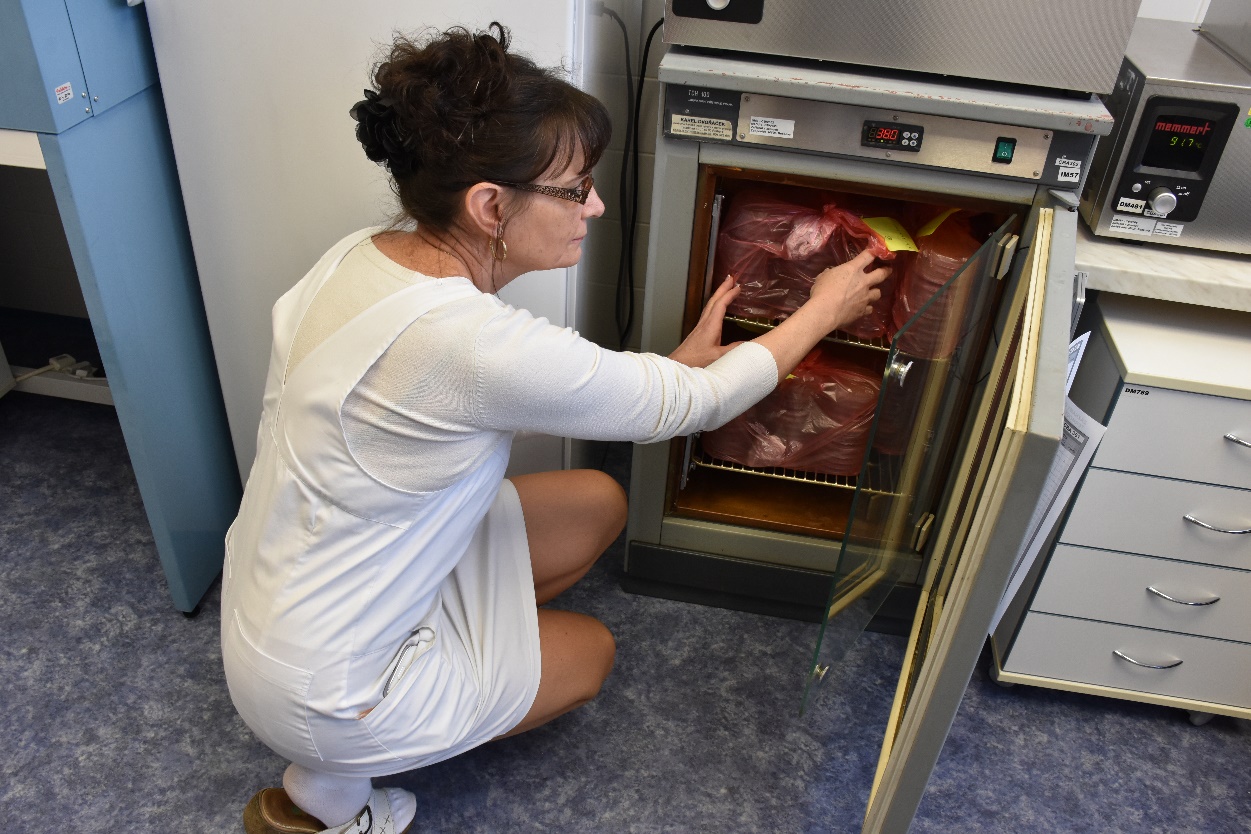 Zdroj: SVÚ JihlavaObrázek 10 – laboratoř bakteriologie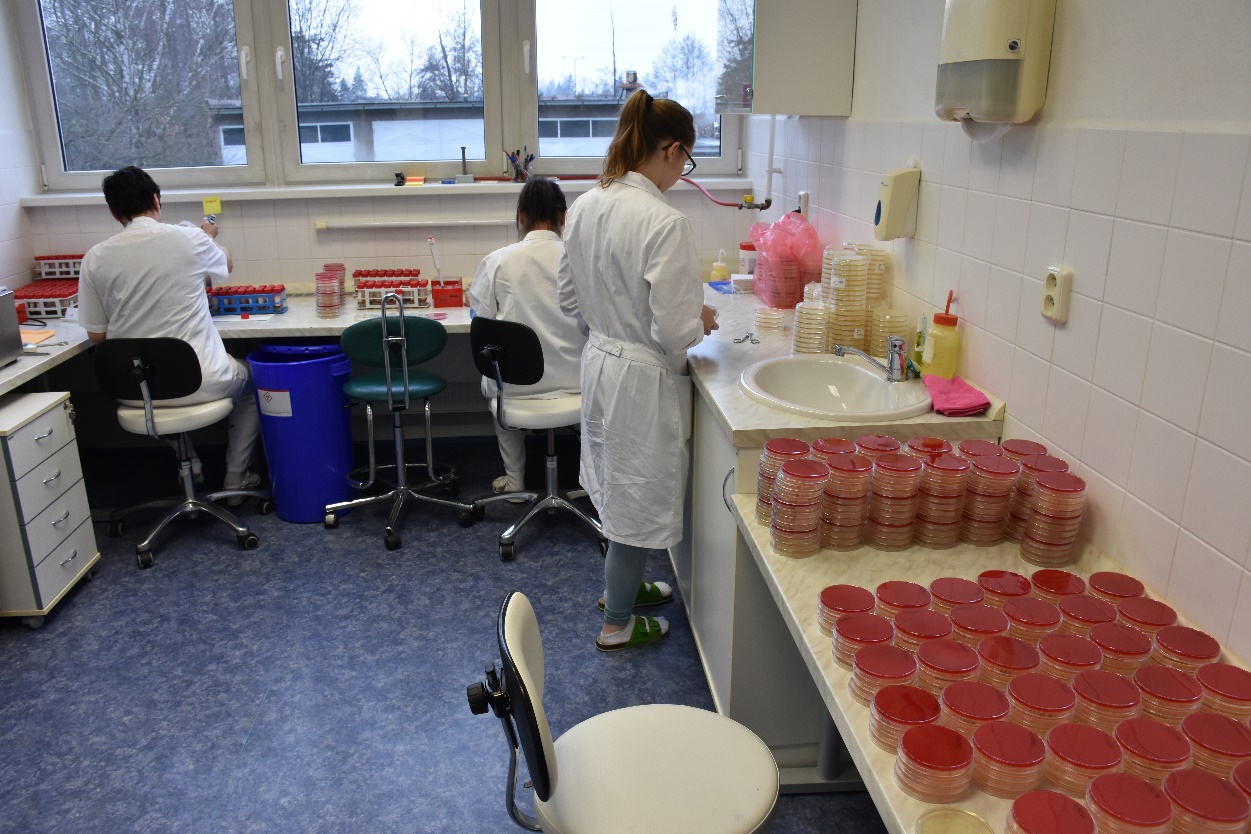 Zdroj: SVÚ JihlavaObrázek 11 – laboratoř bakteriologie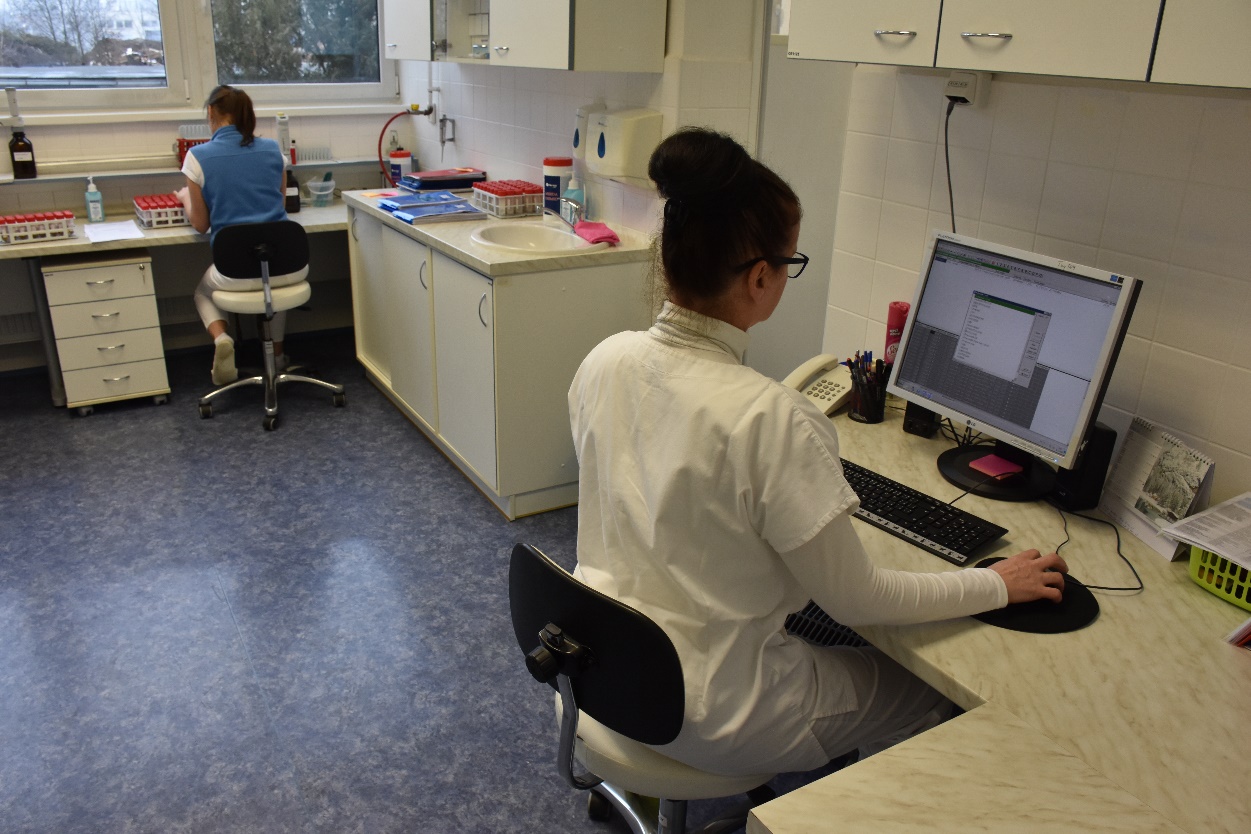 Zdroj: SVÚ JihlavaObrázek 12 – Papírové tubusy s plastovými uzávěry pro uložení vzorků k přepravě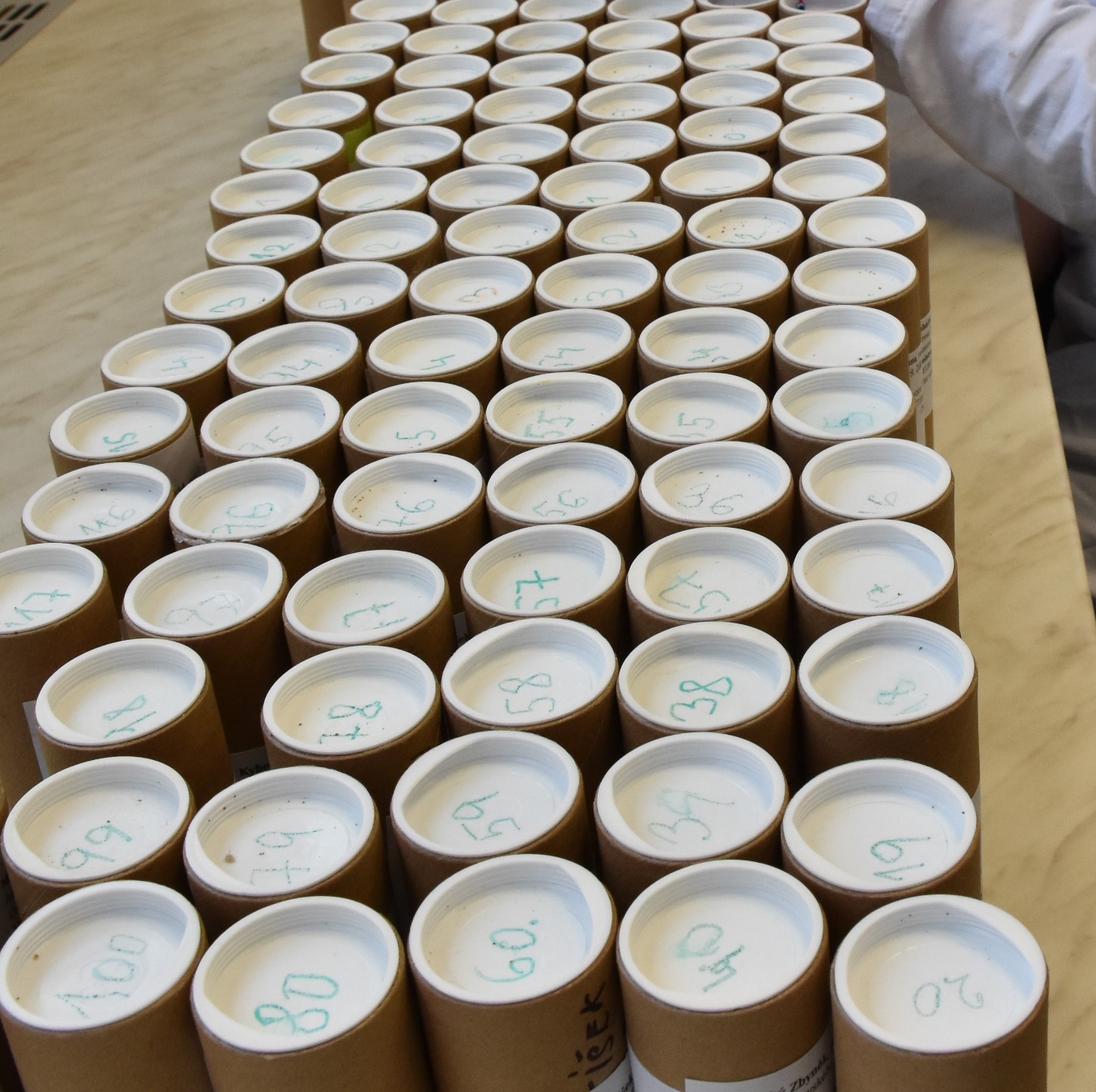 Zdroj: SVÚ JihlavaObrázek 13 – Vzorek měli před a po přidání sterilní destilované vody a organického rozpouštědla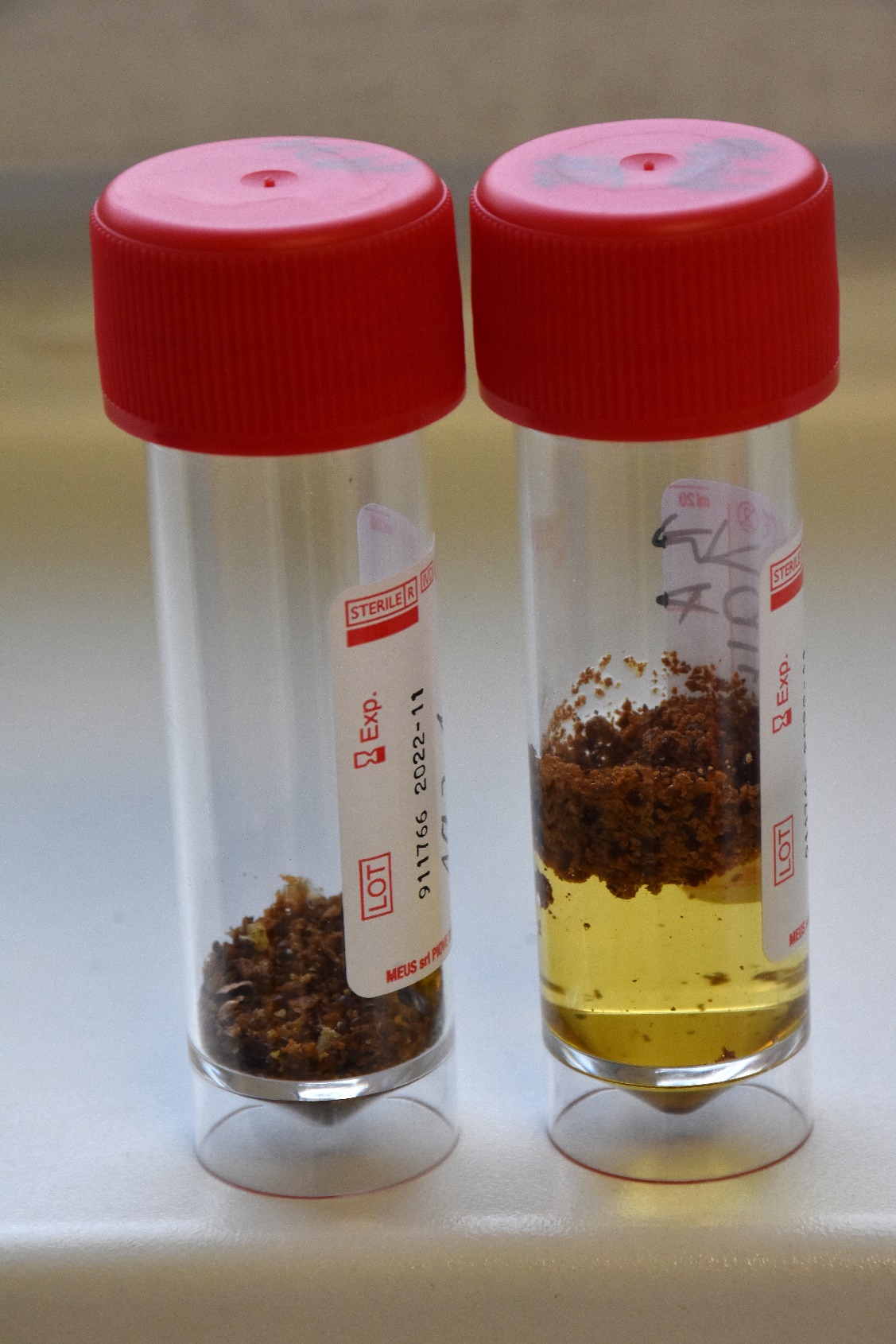 Zdroj: SVÚ JihlavaSeznam tabulekTabulka 1 - Součást díla dle uzavřené smlouvy, čl. 2 bod 2.	4Tabulka 5 – Pozitivní nálezy dle okresů kraje	6Tabulka 6 - Pozitivní nálezy Paenibacillus larvae	7Seznam grafůGraf 3 – Pozitivní nálezy	6Seznam obrázkůObrázek 3 - Pozitivní nález Paenibacillus larvae	8Obrázek 4 – Výskyt moru včelího plodu v jednotlivých okresech ČR v roce 2019	11Obrázek 1 - Izolovaná kultura Paenibacillus larvae před konfirmací na krevním agaru a na selektivním médiu	12Obrázek 2 - Detailní záběr původce Paenibacillus larvae	12Obrázek 5 – Navažování vzorku měli	13Obrázek 6 – Dávkování sterilní destilované vody do vzorkovnice	14Obrázek 7 – Kultivace vzorku na selektivní médium	14Obrázek 8 – Kultivace vzorku	15Obrázek 9 – Uložení vzorků v termostatu	15Obrázek 10 – laboratoř bakteriologie	16Obrázek 11 – laboratoř bakteriologie	16Obrázek 12 – Papírové tubusy s plastovými uzávěry pro uložení vzorků k přepravě	17Obrázek 13 – Vzorek měli před a po přidání sterilní destilované vody a organického rozpouštědla	18Požadavek smlouvyPlněníTermínVytvoření definice vzorku měli, který bude předán k laboratornímu vyšetření. Definice vzorku bude obsahovat – velikost směsného vzorku, hmotnost vzorku, obal vzorku, objednávkový list pro vzorek.Setkání u příležitosti zahájení plnění veřejné zakázky 24. 10 .2019. Vypracován harmonogram s termínem plnění jednotlivých bodů. Včelaři byli seznámeni s definicí vzorku, velikostí směsného vzorku, hmotnosti vzorku, obalu
a objednávkového listu pro vzorek.SplněnoStanovení způsobu vyšetření vzorku měli na mor včelího plodu způsobeného bakterií Paenibacillus larvae na území Kraje VysočinaVyšetření bude provedeno podle Standardního operačního postupu – SOP BAK.091,2 – Průkaz Paenibacillus larvae kultivačním vyšetřením. Podezřené
a pozitivní nálezy jsou konfirmovány dále metodou MALDI – TOF (Matrix Assisted Laser Desorption/Ionization – Time of Flight) podle Standardního operačního postupu SOP BAK.181,2.SplněnoProvedení vyšetření vzorku měli na mor včelího plodu způsobeného bakterií Paenibacillus larvae na území Kraje VysočinaK 31. 01. 2020 bylo do laboratoře SVÚ Jihlava přijato 5 056 vzorků z organizací ČSV včetně 5 vzorků od jednotlivců. 
Z celkového počtu přijatých vzorků bylo vyšetřeno k 27. 03. 2020 celkem 4 873 vzorků. Vzorků, které nemohly být vyšetřeny, bylo celkem 183. Z toho 163 vzorků nemohlo být vyšetřeno z důvodu malého objemu vzorku, 19 vzorků bylo nevhodných a u jednoho vzorku nebylo dodáno čestné prohlášení.SplněnoZpracování a předání výsledků vyšetření včelařům, v případě pozitivních výsledků vyšetření předat výsledky laboratorního vyšetření Krajské veterinární správě Státní veterinární správy pro Kraj Vysočina (dále jen „závěrečná zpráva“).K 27. 03. 2020 bylo vystaveno
61 protokolů, z toho jeden protokol včelaře, který vyšetření hradil z vlastních prostředků. Sedm protokolů s pozitivním nálezem bylo předáno Krajské veterinární správě Státní veterinární správy pro Kraj Vysočina.SplněnoNa základě laboratorního vyšetření vzorků měli na mor včelího plodu navrhne laboratoř opatření a další postup při tlumení moru včelího plodu v Kraji Vysočina po jednotlivých okresech Kraje Vysočina, návrh postupu musí obsahovat konkrétní opatření pro konkrétní včelaře. Viz kapitola 7 Opatření a další postup při tlumení moru včelího ploduSplněnoOkresPozitivní nálezyJihlava14Havlíčkův Brod1Žďár nad Sázavou5Třebíč3Pelhřimov0PořadíBA čísloOrganizace
OkresRegistrační číslo
chovateleStanoviště CZČíslo katastru
Název katastruPočet včelstev12131ČSV ZO Rožná
Žďár nad Sázavou19327190147203781053
Věstínek422161ČSV ZO Rožná
Žďár nad Sázavou15585389608988781045
Věstín1532162ČSV ZO Rožná
Žďár nad Sázavou15585389608988781045
Věstín1543912ČSV ZO Luka nad Jihlavou
Jihlava11845589186080736759
Petrovice u Jihlavy453945ČSV ZO Luka nad Jihlavou
Jihlava11845789186103736759
Petrovice
u Jihlavy216380ČSV ZO Jihlava
Jihlava11049289109793691381
Malý Beranov177381ČSV ZO Jihlava
Jihlava11049289109793691381
Malý Beranov178420ČSV ZO Jihlava
Jihlava11003489104990659827
Helenín139421ČSV ZO Jihlava
Jihlava11003490476679739286
Rančířov610588ČSV ZO Jihlava
Jihlava17868490229215648680
Henčov1611589ČSV ZO Jihlava
Jihlava17868490229215648680
Henčov1612603ČSV ZO Jihlava
Jihlava12631289778234648698
Hruškové Dvory413605ČSV ZO Jihlava
Jihlava16484090314670781118
Větrný Jeníkov2414606ČSV ZO Jihlava
Jihlava20531290362291659673
Jihlava2015607ČSV ZO Jihlava
Jihlava20531290362303781118
Větrný Jeníkov2016623ČSV ZO Jihlava
Jihlava10972189101739779491
Velký Beranov5173199ČSV ZO Žďár nad Sázavou
Žďár nad Sázavou17449389861271761567
Svratka5183290ČSV ZO Žďár nad Sázavou
Žďár nad Sázavou20269290323401761567
Svratka8195464ČSV ZO Police u Jemnice
Třebíč20158489500709725285
Police u Jemnice8205467ČSV ZO Police
u Jemnice
Třebíč14598889500697725285
Police u Jemnice23215468ČSV ZO Police
u Jemnice
Třebíč17348889847545725285
Police u Jemnice13224242ČSV ZO Štoky
Havlíčkův Brod10226389023552764051
Štoky8235199ČSV ZO Batelov
Jihlava10232889024216752801
Spělov7